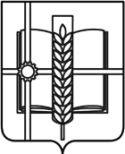 РОССИЙСКАЯ ФЕДЕРАЦИЯРОСТОВСКАЯ ОБЛАСТЬЗЕРНОГРАДСКИЙ РАЙОНМУНИЦИПАЛЬНОЕ ОБРАЗОВАНИЕ«Зерноградское городское поселение»АДМИНИСТРАЦИЯ ЗЕРНОГРАДСКОГО ГОРОДСКОГО ПОСЕЛЕНИЯПОСТАНОВЛЕНИЕ                                                      от 05.03.2024 № 122                                                             г. ЗерноградО введении режима чрезвычайной ситуации и проведении аварийно-восстановительных и других неотложных работ в районе чрезвычайных ситуаций  В связи с пожаром в многоквартирном жилом доме по адресу: г. Зерноград, ул. Советская, д. 25, в соответствии с Федеральным Законом Российской Федерации от 21.12. 1994 № 68-ФЗ  «О защите населения и территорий от чрезвычайных ситуаций природного и техногенного характера», постановлением Администрации Зерноградского городского поселения от 18.08.2023 № 154 и решением комиссии  по чрезвычайным ситуациям и обеспечению пожарной безопасности Зерноградского городского поселения от 05.03.2024 № 6, Администрация  Зерноградского  городского поселения   постановляет: 1. Ввести с 08.00 05.03.2024 и до особого распоряжения режим «Чрезвычайная ситуация» на территории города Зернограда для поселенческого звена Зерноградского городского поселения единой государственной системы предупреждения и ликвидации чрезвычайных ситуаций.         2. Границей зоны чрезвычайной ситуации определить в пределах границ многоквартирного дома по адресу: г. Зерноград ул. Советская, 25.3. Ввести в действие План действий по предупреждению и ликвидации ЧС природного и техногенного характера Зерноградского городского поселения Зерноградского района Ростовской области.        4. Комиссии по предупреждению и ликвидации чрезвычайных ситуаций и обеспечению пожарной безопасности Администрации Зерноградского городского поселения организовать проведение мероприятий, координацию деятельности органов управления, сил и средств поселенческого звена Зерноградского городского поселения единой государственной системы предупреждения и ликвидации чрезвычайных ситуаций по ликвидации последствий чрезвычайной ситуации.        5. Привлечь к выполнению мероприятий по ликвидации последствий чрезвычайной ситуации силы и средства поселенческого звена Зерноградского городского поселения единой государственной системы предупреждения и ликвидации чрезвычайных ситуаций.        6. Опубликовать настоящее постановление в печатном средстве массовой информации Зерноградского городского поселения  «Зерноград официальный» и разместить на официальном сайте Администрации Зерноградского городского поселения в информационно-телекоммуникационной сети «Интернет».        7. Считать вступившим в силу со дня его принятия.  8. Общее руководство по восстановлению жизнеобеспечения жителей аварийного дома, координации действий и контролю по выполнению настоящего постановления возлагаю на себя.Заместитель главы Администрации Зерноградского городского поселения                                                В.О. Малышева